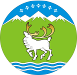 САХА РЕСПУБЛИКАТЫН   МУНИЦИПАЛЬНАЙ   ОРОЙУОНУН  «ТОМПО ОРОЙУОНА» МУНИЦИПАЛЬНАЙ БЮДЖЕТНАЙ ТЭРИЛТЭТЭ«ТОМПО ОРОЙУОНУН YОРЭ5ИРИИТИН САЛАЛТАТА»МУНИЦИПАЛЬНОЕ БЮДЖЕТНОЕ УЧРЕЖДЕНИЕ«ТОМПОНСКОЕ   РАЙОННОЕ УПРАВЛЕНИЕ ОБРАЗОВАНИЯ»МУНИЦИПАЛЬНОГО РАЙОНА «ТОМПОНСКИЙ РАЙОН»  РЕСПУБЛИКИ САХА (ЯКУТИЯ)678720, Республика Саха (Якутия) Томпонский район, п. Хандыга, ул. Кычкина, 1,  каб. 216.тел. начальника (41153) 4–14–08; зам. начальника – 4–34–64; отдел кадров – 4–17–34; факс–4–14–08.Е-mail: motruo@уаndex.ru;  http://uuotompo.ucoz.ru ____________   2021 г.  Исх.  № _03-21_/____                На № ______________ от _______________        Директору АОУ РС(Я) ДПО “ИРОиПК имени С.Н.Донского-II”Павлову Н.М.Уважаемый Ньургун Михайлович!      МБУ «Томпонское районное управление образования»  список муниципальной команды «Драйверы Образования»Начальник  	                                  И.И.Петров      МПИсп. Симонова Н.П.8(41153) 41174Приложение 1Форма представления списка муниципальной управленческой команды Приложение 2Форма представления списка школьных управленческих команд№ Улус ОрганизацияФИОДолжностьСтаж в занимаемой должности1.Томпонский МБУ «Томпонское районное управление образования»Дмитриева Е.А.Заместитель начальника по ОМР22.Томпонский МБУ «Томпонское районное управление образования»Симонова Н.П.Начальник Отдела общего образования103.Томпонский МБУ «Томпонское районное управление образования»Смирнова Н.В. Методист Отдела общего образования 1№ Улус   ООФИОДолжностьСтаж в занимаемой должности1.ТомпонскийМБОУ «Мегино-Алданская СОШ им.Е.П.Неймохова»Бурнашев Василий Николаевичдиректор12.ТомпонскийМБОУ «Мегино-Алданская СОШ им.Е.П.Неймохова»Николаева Любовь Прокопьевназамдиректора83.ТомпонскийМБОУ «Мегино-Алданская СОШ им.Е.П.Неймохова»Аммосова Анна Анатольевназамдиректора1ТомпонскийМБОУ «Сасыльская СОШ им. Е.Е. Протопопова» Ефимова Ульяна Ивановнадиректор21ТомпонскийМБОУ «Сасыльская СОШ им. Е.Е. Протопопова» Неустроева Сайыына СеменовнаЗаместитель директора по УР3ТомпонскийМБОУ «Сасыльская СОШ им. Е.Е. Протопопова» Соловьева Жанна ВасильевнаЗаместитель директора по ВР9ТомпонскийМБОУ «ТМГ» им. В.А. ШтыроваНовгородов Петр ВикторовичДиректор4ТомпонскийМБОУ «ТМГ» им. В.А. ШтыроваКоптелова Екатерина Васильевна.Зам. директора по УР2ТомпонскийМБОУ «ТМГ» им. В.А. ШтыроваСирмай Яна Юрьевна.Зам. директора по ВР8ТомпонскийМБОУ Джебарики-Хаинская СОШБолтунова Елена Леонидовнадиректор4ТомпонскийМБОУ Джебарики-Хаинская СОШКарнаухова Татьяна НиколаевнаЗамдиректора по УР1ТомпонскийМБОУ Джебарики-Хаинская СОШКлонина Анжела ИгоревнаЗамдиректора по ВР2ТомпонскийМБОУ Хандыгская СОШСохибова Лидия Ивановнадиректор9ТомпонскийМБОУ Хандыгская СОШГордеева Лариса СтепановнаЗам директора УР12ТомпонскийМБОУ Хандыгская СОШУваровская Юлия ГеннадьевнаЗам. директора по ВР7ТомпонскийМБОУ «Тополинская СОШ»Копырина Марфа Афанасьевнадиректор2ТомпонскийМБОУ «Тополинская СОШ»Аммосова Мария Николаевназамдиректора14ТомпонскийМБОУ «Тополинская СОШ»Погодаева Лилия Михайловназамдиректора10ТомпонскийМБОУ «Ынгинская СОШ»Саввина Сардана Васильевнадиректор5ТомпонскийМБОУ «Ынгинская СОШ»Ефремова Элеонора ГеннадьевнаЗам.директора по УВР8ТомпонскийМБОУ «Ынгинская СОШ»Юрченко Любовь МихайловнаЗам.директора по ВР20ТомпонскийМБОУ «Крест-Хальджайская СОШ им. Героя Советского Союза Ф.М.Охлопкова»Слепцов Святослав Артуровичдиректор1ТомпонскийМБОУ «Крест-Хальджайская СОШ им. Героя Советского Союза Ф.М.Охлопкова»Кондратьева Мария Федоровназамдиректора2ТомпонскийМБОУ «Крест-Хальджайская СОШ им. Героя Советского Союза Ф.М.Охлопкова»Габышева Мария Петровназамдиректора10ТомпонскийМКОУ Егенская ООШГабышев Михаил Федоровичдиректор1ТомпонскийМКОУ Егенская ООШСлепцова Саргылана Васильевназамдиректора2ТомпонскийМКОУ Охотперевозовская ООШТен Галина Николаенвадиректор10ТомпонскийМКОУ Охотперевозовская ООШЛитвинцева Гульнария Алексеевназамдиректора1ТомпонскийМБОУ Ары-Толонская ООШАммосов Валерий Егоровичдиректор3ТомпонскийМБОУ Ары-Толонская ООШАлексеева Мария Егоровназамдиректора5